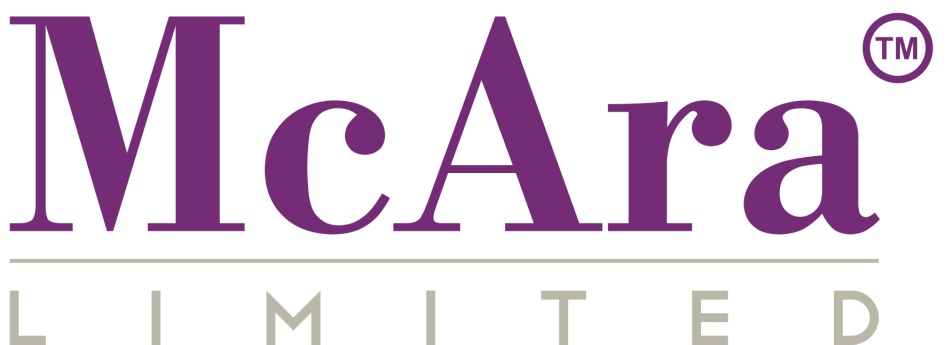 2-4 West Way Garden, Croydon, Surrey CR0 8RA – Tel 0208 655 1144   Fax 0208 655 1700ONLINE ACCOUNT OPENINGBUSINESS CONTACT INFORMATION for online userplease email this information to sales@mcara.co.uk – a little Mcara treat will be  on its way!Company NameTo be completed by McAraAuthorised byOnline Users Name Settings CompletedUsernameTelephone Number Email Sent____________________  E-mailPassword